Two Way Frequency Table – Allows us to organize and visualize our data so we can determine probabilitiesHave a pet:		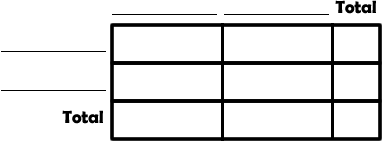 No pet:Have a pet and prefer comedies:Have a pet and prefer horror:No pet and prefer comedies:No pet and prefer horror:In band:Not in band:In band and in chorus:In band and not in chorus:Not in band and in chorus:Not in band and not in chorus:Independent – The first action does not affect the second actionComplete each two way frequency table below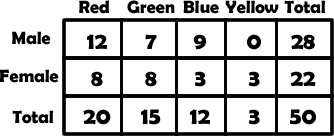 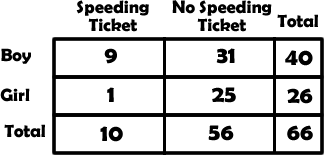 Create your own scenario:________________ vs. __________________	and	________________ vs. __________________Poll the class:Create your two way frequency table:Follow-up questions:Do you think your two relationships are independent, why or why not?What are some ways we could use this table?